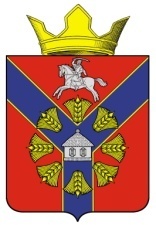 АДМИНИСТРАЦИЯБУКАНОВСКОГО СЕЛЬСКОГО ПОСЕЛЕНИЯКУМЫЛЖЕНСКОГО МУНИЦИПАЛЬНОГО РАЙОНАВОЛГОГРАДСКОЙ ОБЛАСТИ    ПОСТАНОВЛЕНИЕ   10 декабря .                                                                                     № 40«Об индексации размеров окладов (должностных окладов), ставок заработной платы, установленных работникам муниципальных учреждений Букановского сельского поселения»В целях обеспечения социальных гарантий работников муниципальных учреждений  администрации Букановского сельского поселения, в соответствии с постановлением Правительства Волгоградской области от 22.09.2014 г. № 531-п «Об индексации размеров окладов (должностных окладов), ставок заработной платы работников государственных учреждений Волгоградской области»,-ПОСТАНОВЛЯЮ:1. Произвести с 01.10.2014 г. индексацию в 1.05 раза размеров окладов (должностных окладов), ставок заработной платы, установленных работникам муниципальных учреждений Букановского сельского поселения, за исключением работников, определенного указом Президента Российской Федерации от 07.05.2012 года №597 «О мероприятиях по реализации государственной политики».2. Настоящее постановление вступает в силу со дня его подписания и распространяет свое действие на правоотношения, возникшие с 01.10.2014 г.3. Контроль за исполнением настоящего постановления оставляю за собой.4. Настоящее постановление подлежит обнародования в Букановской сельской библиотеке имени А.В.Максаева путем размещения на информационном стенде, и также подлежит размещению на официальном сайте администрации Букановского сельского поселения в сети Интернет Глава Букановскогосельского поселения   						Е.А. Кошелева